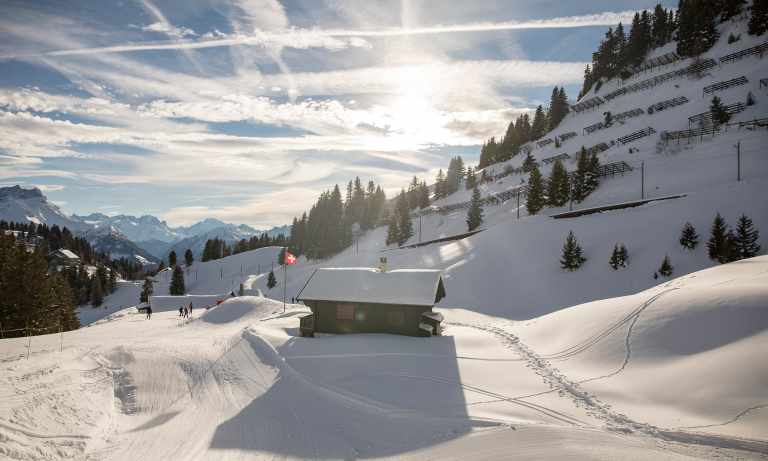 Mesdames, Messieurs, Chers Parents,Grâce à une importante contribution financière de la Commune, nos classes bénéficient d'une semaine de ski à Leysin. La classe de votre enfant a la chance de pouvoir en profiter cette année et nous sommes heureux de vous communiquer les renseignements suivants :Date :		Départ :	rendez-vous à Retour :	aux environs dePrendre avec soi : voir liste au verso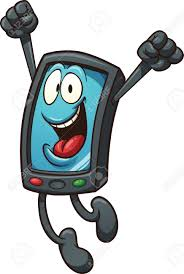 Téléphones portables : Le camp a notamment pour objectif de renforcer les liens entre les élèves et l'apprentissage de la vie en communauté. En ce sens, nous souhaitons interdire les téléphones portables, les consoles de jeux, les lecteurs de musique mp3, ainsi que tout autre objet connecté. Le chalet comportant une salle de jeux et une salle de lecture, les enfants auront tout le loisir de s'occuper et de pratiquer des activités en groupe durant les moments de pause. En cas de problème, les enseignants seront joignables en tout temps.Argent de poche : Un maximum de 10.- est conseillé. Les enseignants déclinent toute responsabilité en cas de perte ou de vol de l'argent de poche ou de tout autre objet de valeur.Médicaments : La pharmacie du chalet est fournie en pansements et médicaments de première urgence. Les parents des enfants qui suivent un traitement médical ou un régime doivent le signaler au maître ou à la maîtresse de classe avant le camp au moyen du coupon annexé. Merci de bien vouloir également indiquer la posologie des médicaments.Encadrement / surveillance : En plus des enseignants présents, les élèves seront encadrés par un chef sportif, trois moniteurs de ski, un cuisinier et un intendant.Activités : Ski la journée, soirées récréatives.Prix : Le montant de CHF 70.- vous sera facturé directement par la commune.Nous souhaitons d’ores et déjà une magnifique semaine à votre enfant. Nous espérons qu’il aura du plaisir à partager avec ses camarades et ses enseignants des journées pleines de découvertes qui lui laisseront de bons souvenirs. Nous vous prions d'agréer, Mesdames, Messieurs, Chers Parents, nos salutations distinguées.